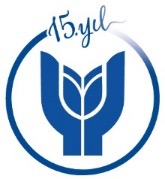 T.C.YAŞAR ÜNİVERSİTESİ REKTÖRLÜĞÜİnsan ve Toplum Bilimleri FakültesiMütercim Tercümanlık BölümüETIT 429 Eşzamanlı Çeviri IFinal Değerlendirme FormuÖğrencinin Adı, Soyadı:DEĞERLENDİRME NOTLARI: ÖĞRETİM GÖREVLİSİ ADI SOYADI: 					İMZA:DEĞERLENDİRME KRİTERLERİ TAM PUANÖĞRENCİNİN PUANIEşzamanlı Çeviri Teknik ve Stratejilerinin Kullanımı25İçeriğin tam ve doğru olarak aktarılması25Dilüstü Unsurların Kullanımı 25Ders İçi Alıştırmalara Katılım25